Allegato 1MODULO ENCOMIO                                                 SUGGERIMENTO/PROPOSTA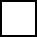  SEGNALAZIONE            RECLAMO							All’Ufficio per le Relazioni con il Pubblico						Piazzale Antonio Tosti, 4 – 00147 Roma						comunicazione@irsm.itIl/La sottoscritto/a                                                                   nato/a                                        il                                  residente a                                                          via/p.zza                                                           n.                                tel/cell                                                                 e-mail                                                                                                   in qualità di:ospite RSA;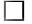 ospite Casa di riposo.oppure in qualità difamiliareesercitante la rappresentanza legaledel/la Sig./Sig.ra                                                        nato/a                                                    il                                  residente a                                                          via/p.zza                                                           n.                                tel/cell                                                                 e-mail                                                                                                   DICHIARA:quanto di seguito accaduto (descrizione dei fatti oggetto di segnalazione, specificando date e persone coinvolte):In considerazione di quanto esposto, propone/suggerisce:Il/La sottoscritto/a ACCONSENTE al trattamento, da parte dell’ASP - Istituto Romano di San Michele, dei propri dati forniti con riguardo alla presente richiesta e per le finalità di cui trattasi, secondo la vigente normativa in materia di privacy (Regolamento UE 2016/679 e D. Lgs 196/2003 e s.m.i.).Data                       Firma                                                 